SZASZŁYKI WARZYWNESKŁADNIKI:3 CUKINIE2 CZERWONE PAPRYKI3 CEBULE15 PIECZAREKPRZYPRAWA DO GRILLAPATYCZKI DO SZASZŁYKÓWWYKONANIE:UMYĆ CUKINIĘ, PAPRYKĘ I PIECZARKI. 
OBRAĆ CEBULĘ. 
WSZYSTKIE SKŁADNIKI POKROIĆ W DUŻĄ KOSTKĘ. 
NABIJAĆ NAPRZEMIENNIE NA PATYCZKI. 
SZASZŁYKI POSYPAĆ PRZYPRAWĄ DO GRILLA I UŁOŻYĆ NA BLASZCE. 
PIEC W PIEKARNIKU W TEMPERATURZE 180OC OKOŁO 30 MINUT.		SMACZNEGO!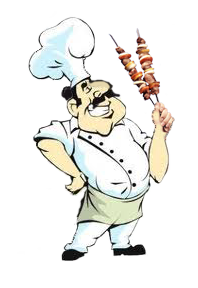 